Baccalauréat Professionnel« Maintenance des Équipements Industriels »ÉPREUVE E2Analyse et préparation d'une activité de maintenanceSESSION 2019DOSSIER TECHNIQUE et RESSOURCESVue générale de la ligne « Big choco ».Fonctionnement de la ligne :Après acheminement du « big-bag » par le palan, l’opérateur machine positionne la manchette du « big-bag » (tube souple permettant de vider le « big-bag ») dans la boîte de délaçage.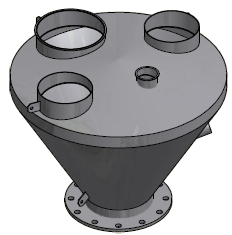 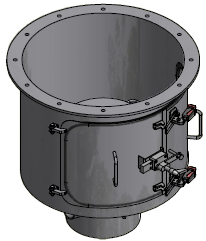 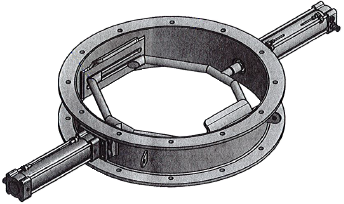 Ensuite, le système de fermeture, équipé de deux actionneurs pneumatiques et de deux mâchoires, est piloté par l’opérateur afin de maintenir le « big-bag » fermé pendant l’opération de délaçage (ouverture du « big-bag » dans la boîte de délaçage.Les opérations précédentes étant réalisées, la ligne est mise en fonctionnement et le système de fermeture est piloté afin de laisser passer la poudre de chocolat.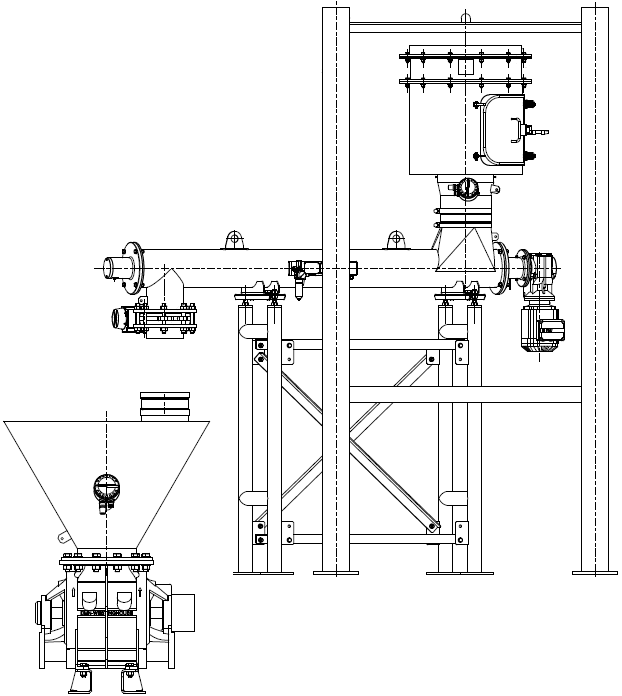 Historique des pannes pour la ligne « Big choco ».Extrait du système de massage.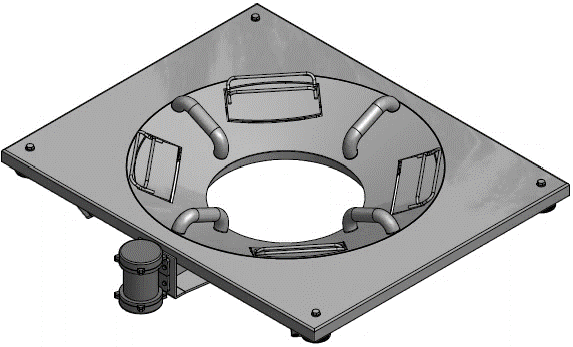 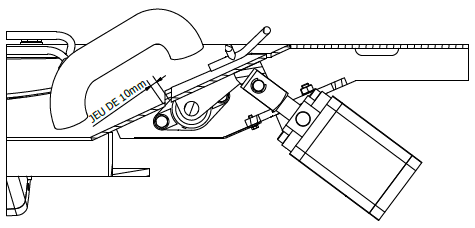 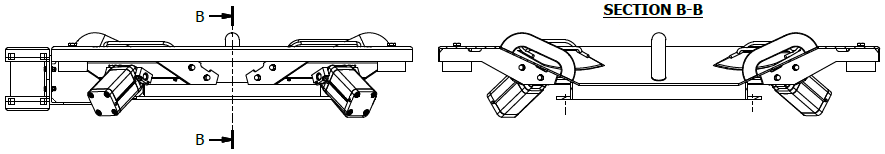 Détermination d’un vérin.A = Amorti	NA = Non Amorti	DM = Détection magnétiqueFonctions des couleurs de câbles :	BU : -		BN : +		BK : chargeGRAFCET de coordination des sous-parties opératives.Point de vue système (concept de macro-étape)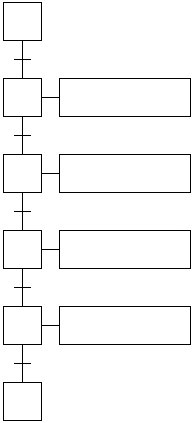 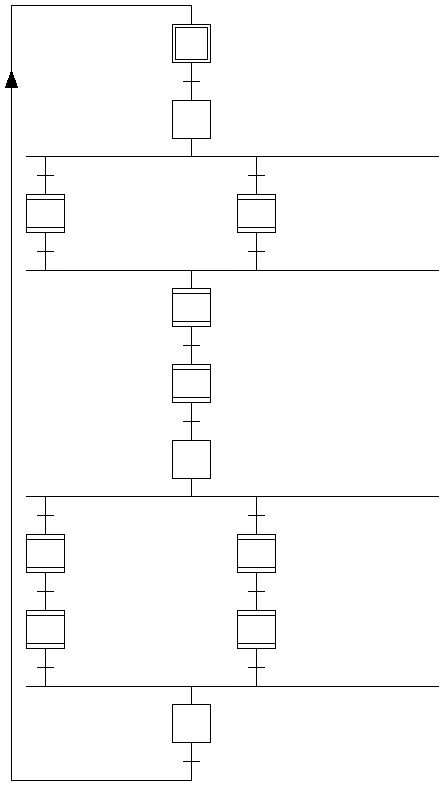 Liste partielle des Entrées et des Sorties de l’automate nécessaire à l’étude.Tableau de choix des repères de tension bobine (circuit de commande)Extrait des schémas électriques.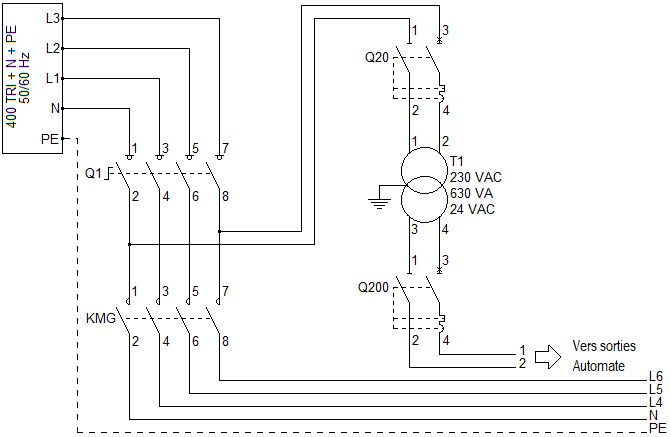 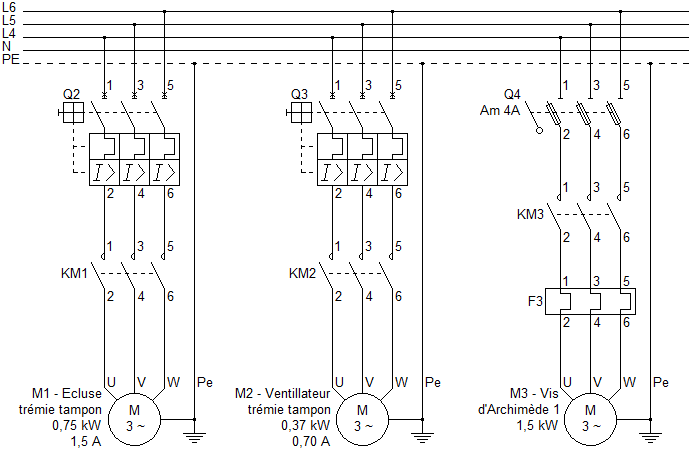 Module de sécurité actuel monté sur le système Big Choco.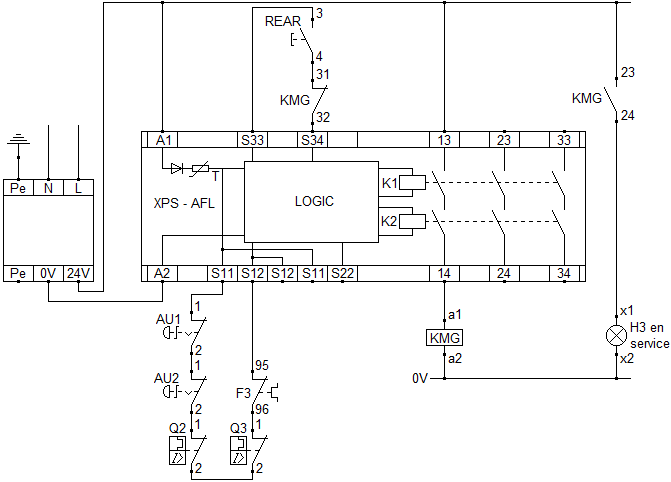 Poste de chargement.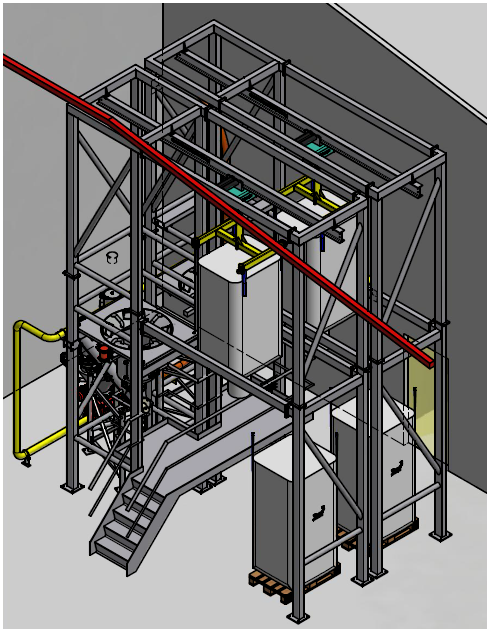 Solutions de détection de sécurité.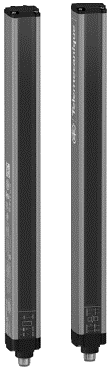 Branchement de barrières immatérielles avec un module de sécurité.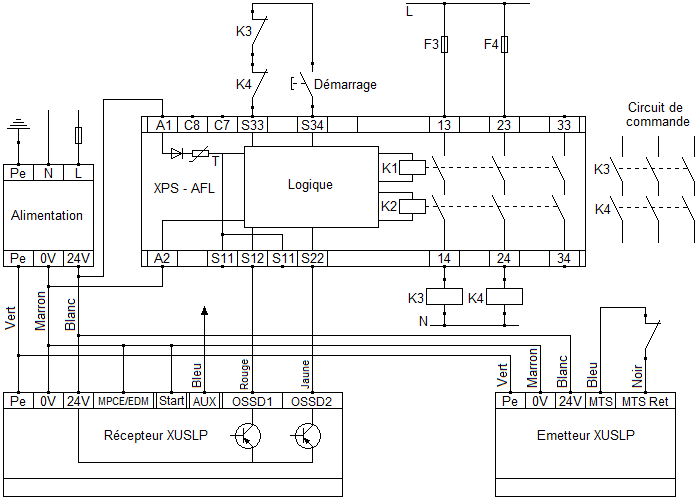 Structure générale du réducteur a couple conique.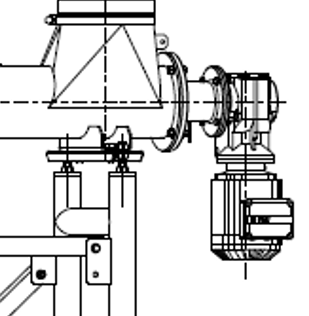 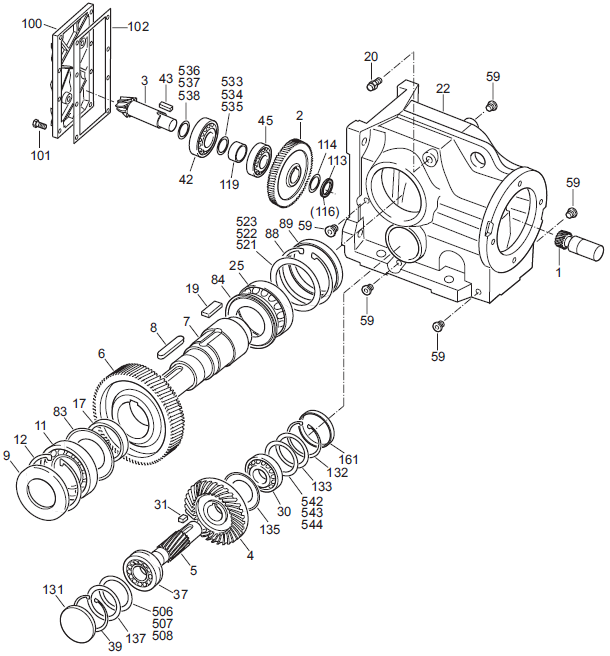 Stock des roulements en magasin « pièces de rechanges ».DateDateSous-EnsembleObservationsTps d’arrêt en heurePremière année03/01Poste de vidangeNettoyage dû au changement de « big-bag ».1 hPremière année10/01Trémie tamponRemplacement du joint.0,5 hPremière année30/01Poste de vidangeDéblocage du système de fermeture.0,75 hPremière année15/02Système pneumatiqueRemplacement de l’électrovanne de mise sous pression.0,75 hPremière année03/03Poste de vidangeRemplacement d’un actionneur pneumatique.2 hPremière année05/03Poste de vidangeRéglage des détecteurs de position du système de fermeture.0,75 hPremière année31/03Trémie tamponRemplacement des manchettes souple.1,25 hPremière année02/05Vis d’ArchimèdeRemplacement de la manchette souple.0,75 hPremière année08/05Poste de vidangeRemplacement de la gâche électrique de la boîte de délaçage.1,75 hPremière année14/06Poste de vidangeNettoyage dû au changement de « big-bag ».1 hPremière année08/07Poste de vidangeRemise en place des détecteurs de position du système de fermeture.0,75 hPremière année18/08Poste de vidangeDéblocage du système de fermeture.0,75 hPremière année22/08Vis d’ArchimèdeRemplacement de la manchette souple.0,75 hPremière année15/09Big-bagRéglage du palan.3 hPremière année06/10Poste de vidangeNettoyage dû au changement de « big-bag ».1 hPremière année10/11Vis d’ArchimèdeDéclenchement thermique.1,25 hPremière année29/11Trémie tamponRemplacement du joint.0,5 hPremière année10/12Trémie tamponRemplacement du détecteur de niveau.1 hDeuxième année12/01Poste de vidangeRemplacement du distributeur du système de fermeture.1,75 hDeuxième année02/02Système pneumatiqueRemplacement du manocontact.0,5 hDeuxième année06/02Poste de vidangeRemise en place des détecteurs de position du système de fermeture.0,75 hDeuxième année10/03Poste de vidangeNettoyage dû au changement de « big-bag ».1 hDeuxième année22/04Vis d’ArchimèdeRemplacement de la vanne papillon 3.2 hDeuxième année06/05Trémie tamponRemplacement du joint.0,5 hDeuxième année26/05Poste de vidangeRéglage des détecteurs de position du système de fermeture.0,75 hDeuxième année02/06Poste de vidangeNettoyage dû au changement de « big-bag ».1 hDeuxième année12/06Système pneumatiqueRemplacement de l’électrovanne de mise sous pression.0,75 hDeuxième année02/08Vis d’ArchimèdeRemplacement de la manchette souple.0,75 hDeuxième année02/08Trémie tamponRemplacement des manchettes souple.1,25 hDeuxième année14/08Poste de vidangeRemplacement du détecteur de niveau.0,75 hDeuxième année02/09Poste de vidangeDéblocage du système de fermeture.0,75 hDeuxième année22/09Vis d’ArchimèdeRemplacement des roulements de l’arbre lent du réducteur.5 hDeuxième année05/10Poste de vidangeNettoyage dû au changement de « big-bag ».1 hDeuxième année08/10Poste de vidangeRemplacement de l’électrovanne du système de fermeture.1,25 hDeuxième année09/10Vis d’ArchimèdeDéclenchement thermique.1,25 hDeuxième année04/11Système pneumatiqueRemplacement du manocontact.0,5 hDeuxième année28/11Poste de vidangeNettoyage dû au changement de « big-bag ».1 hDeuxième année11/12Trémie tamponRemplacement du joint.0,5 hDeuxième année18/12Poste de vidangeDéblocage du système de fermeture.0,75 h816PalierCRLNZG-63 _ 8071VibreurAcier doux64Vérin54Chape de tige InoxCRSG48Palier applique Ø20S.S. 304L34Support cylindrique ElastomèreInox520 54324Plateau de massageS.S. 304LNVB-S33011Trémie de délassage avec massageS.S. 304LE0155-15-492Rep.QteDésignationMatièreObservationEXTRAIT DE NOMENCLATUREEXTRAIT DE NOMENCLATUREEXTRAIT DE NOMENCLATUREEXTRAIT DE NOMENCLATUREEXTRAIT DE NOMENCLATUREEffort développé par un vérin :Le tableau suivant définit les efforts développés par les vérins en sortie et rentrée de tige, en fonction de la pression d’alimentation.Taux de charge :C’est le rapport, exprimé en pourcentage, entre l’effort réel et l’effort dynamique disponible en bout de tige.Pour une utilisation optimale du vérin, il est recommandé de définir un vérin tel que le taux de charge soit inférieur ou égal à 75 %.Efforts développés par les vérins (extrait du catalogue JOUCOMATIC)Efforts développés par les vérins (extrait du catalogue JOUCOMATIC)Efforts développés par les vérins (extrait du catalogue JOUCOMATIC)Efforts développés par les vérins (extrait du catalogue JOUCOMATIC)Efforts développés par les vérins (extrait du catalogue JOUCOMATIC)Efforts développés par les vérins (extrait du catalogue JOUCOMATIC)Efforts développés par les vérins (extrait du catalogue JOUCOMATIC)Efforts développés par les vérins (extrait du catalogue JOUCOMATIC)Efforts développés par les vérins (extrait du catalogue JOUCOMATIC)Efforts développés par les vérins (extrait du catalogue JOUCOMATIC)Efforts développés par les vérins (extrait du catalogue JOUCOMATIC)Efforts développés par les vérins (extrait du catalogue JOUCOMATIC)Efforts développés par les vérins (extrait du catalogue JOUCOMATIC)Efforts développés par les vérins (extrait du catalogue JOUCOMATIC)Ø Vérin (mm)Ø Tige (mm)Section du piston (cm²)Section du piston (cm²)Efforts développés, daN, en fonction de la pression d’alimentationEfforts développés, daN, en fonction de la pression d’alimentationEfforts développés, daN, en fonction de la pression d’alimentationEfforts développés, daN, en fonction de la pression d’alimentationEfforts développés, daN, en fonction de la pression d’alimentationEfforts développés, daN, en fonction de la pression d’alimentationEfforts développés, daN, en fonction de la pression d’alimentationEfforts développés, daN, en fonction de la pression d’alimentationEfforts développés, daN, en fonction de la pression d’alimentationEfforts développés, daN, en fonction de la pression d’alimentationØ Vérin (mm)Ø Tige (mm)Section du piston (cm²)Section du piston (cm²)2 bars2 bars4 bars4 bars6 bars6 bars8 bars8 bars10 bars10 barsØ Vérin (mm)Ø Tige (mm)321286,913113025463962527765401612,610,62117463770589580122100502019,616,53327705811092150124190155632031,228,1534611098170154230211290264802550,345,48877185163280255385341480427 : Efforts développés en sortie de tige (côté fond)	 : Efforts développés en rentrée de tige (côté tige) : Efforts développés en sortie de tige (côté fond)	 : Efforts développés en rentrée de tige (côté tige) : Efforts développés en sortie de tige (côté fond)	 : Efforts développés en rentrée de tige (côté tige) : Efforts développés en sortie de tige (côté fond)	 : Efforts développés en rentrée de tige (côté tige) : Efforts développés en sortie de tige (côté fond)	 : Efforts développés en rentrée de tige (côté tige) : Efforts développés en sortie de tige (côté fond)	 : Efforts développés en rentrée de tige (côté tige) : Efforts développés en sortie de tige (côté fond)	 : Efforts développés en rentrée de tige (côté tige) : Efforts développés en sortie de tige (côté fond)	 : Efforts développés en rentrée de tige (côté tige) : Efforts développés en sortie de tige (côté fond)	 : Efforts développés en rentrée de tige (côté tige) : Efforts développés en sortie de tige (côté fond)	 : Efforts développés en rentrée de tige (côté tige) : Efforts développés en sortie de tige (côté fond)	 : Efforts développés en rentrée de tige (côté tige) : Efforts développés en sortie de tige (côté fond)	 : Efforts développés en rentrée de tige (côté tige) : Efforts développés en sortie de tige (côté fond)	 : Efforts développés en rentrée de tige (côté tige) : Efforts développés en sortie de tige (côté fond)	 : Efforts développés en rentrée de tige (côté tige)Références des vérins (extrait du catalogue JOUCOMATIC)Références des vérins (extrait du catalogue JOUCOMATIC)Références des vérins (extrait du catalogue JOUCOMATIC)Références des vérins (extrait du catalogue JOUCOMATIC)Formules utilesFormules utilesØ Alésages (mm)Courses (mm)Ø raccordRéférencesA préciser à la commandeFormulesUnités6380G 3/8PES 63 (A ou NA) 80-DMS : surface en cm²63100G 3/8PES 63 (A ou NA) 100-DMr : rayon du piston en cm63125G 3/8PES 63 (A ou NA) 125-DM63160G 3/8PES 63 (A ou NA) 160-DMF : force en daN63200G 3/8PES 63 (A ou NA) 200-DMp : pression en bar8080G 3/8PES 80 (A ou NA) 80-DMS : surface en cm²80100G 3/8PES 80 (A ou NA) 100-DM80125G 3/8PES 80 (A ou NA) 125-DMV : vitesse en m/s80160G 3/8PES 80 (A ou NA) 160-DMC : course du vérin en m80200G 3/8PES 80 (A ou NA) 200-DMt : temps de déplacement en seconde10080G 1/2PES 100 (A ou NA) 80-DMt : temps de déplacement en seconde100100G 1/2PES 100 (A ou NA) 100-DM100125G 1/2PES 100 (A ou NA) 125-DMQ : débit en L/min100160G 1/2PES 100 (A ou NA) 160-DMS : surface en cm²100200G 1/2PES 100 (A ou NA) 200-DMV : vitesse en m/minAccessoires pneumatiques (extrait du catalogue JOUCOMATIC)Accessoires pneumatiques (extrait du catalogue JOUCOMATIC)Accessoires pneumatiques (extrait du catalogue JOUCOMATIC)Accessoires pneumatiques (extrait du catalogue JOUCOMATIC)Accessoires pneumatiques (extrait du catalogue JOUCOMATIC)Accessoires pneumatiques (extrait du catalogue JOUCOMATIC)Accessoires pneumatiques (extrait du catalogue JOUCOMATIC)Accessoires pneumatiques (extrait du catalogue JOUCOMATIC)Accessoires pneumatiques (extrait du catalogue JOUCOMATIC)Accessoires pneumatiques (extrait du catalogue JOUCOMATIC)Accessoires pneumatiques (extrait du catalogue JOUCOMATIC)Accessoires pneumatiques (extrait du catalogue JOUCOMATIC)Accessoires pneumatiques (extrait du catalogue JOUCOMATIC)Accessoires pneumatiques (extrait du catalogue JOUCOMATIC)Réducteur de débit « en ligne » encastrableRéducteur de débit « en ligne » encastrableRéducteur de débit « en ligne » encastrableRéducteur de débit « en ligne » encastrableRéducteur de débit « en ligne » encastrableRéducteur de débit « en ligne » encastrableRéducteur de débit orientable, adaptable sur vérinRéducteur de débit orientable, adaptable sur vérinRéducteur de débit orientable, adaptable sur vérinRéducteur de débit orientable, adaptable sur vérinRéducteur de débit orientable, adaptable sur vérinRéducteur de débit orientable, adaptable sur vérinØ de raccordementØ de raccordementRéférencesRéférencesSymboleSymboleØ d’implantationØ de raccordement par coupleurRéférencesRéférencesRéférencesSymboleØ M5G 1/8G 1/4G 3/8G 1/2G 3/4Ø M5G 1/8G 1/4G 3/8G 1/2G 3/4346020103460215234602153346021543460215534602156346020103460215234602153346021543460215534602156Ø M5G 1/8G 1/8G 1/4G 1/4G 3/8G 1/2Ø 4mm ext.Ø 4mm ext.Ø 6mm ext.Ø 6mm ext.Ø 8mm ext.Ø 10mm ext.Ø 12mm ext.346021883460222134602222346022233460222434602021346020223460218834602221346022223460222334602224346020213460202234602188346022213460222234602223346022243460202134602022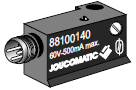 Mini détecteur de position (ILS) avec LEDPour vérin PES à tube profilé – Série 881Mini détecteur de position (ILS) avec LEDPour vérin PES à tube profilé – Série 881Mini détecteur de position (ILS) avec LEDPour vérin PES à tube profilé – Série 881Mini détecteur de position (ILS) avec LEDPour vérin PES à tube profilé – Série 881Mini détecteur de position (ILS) avec LEDPour vérin PES à tube profilé – Série 881Mini détecteur de position (ILS) avec LEDPour vérin PES à tube profilé – Série 881Mini détecteur de position (ILS) avec LEDPour vérin PES à tube profilé – Série 881Mini détecteur de position (ILS) avec LEDPour vérin PES à tube profilé – Série 881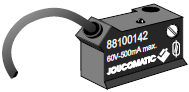 Caractéristiques générales du détecteur (extrait du catalogue JOUCOMATIC)Caractéristiques générales du détecteur (extrait du catalogue JOUCOMATIC)Caractéristiques générales du détecteur (extrait du catalogue JOUCOMATIC)Caractéristiques générales du détecteur (extrait du catalogue JOUCOMATIC)Caractéristiques générales du détecteur (extrait du catalogue JOUCOMATIC)Caractéristiques générales du détecteur (extrait du catalogue JOUCOMATIC)Caractéristiques générales du détecteur (extrait du catalogue JOUCOMATIC)Caractéristiques générales du détecteur (extrait du catalogue JOUCOMATIC)Caractéristiques générales du détecteur (extrait du catalogue JOUCOMATIC)Caractéristiques générales du détecteur (extrait du catalogue JOUCOMATIC)Caractéristiques générales du détecteur (extrait du catalogue JOUCOMATIC)Caractéristiques générales du détecteur (extrait du catalogue JOUCOMATIC)Caractéristiques générales du détecteur (extrait du catalogue JOUCOMATIC)Caractéristiques générales du détecteur (extrait du catalogue JOUCOMATIC)Puissances commutables maxiPuissances commutables maxiPuissances commutables maxiPuissances commutables maxiPuissances commutables maxiCC = 10 W / CA = 12 VACC = 10 W / CA = 12 VACC = 10 W / CA = 12 VACC = 10 W / CA = 12 VACC = 10 W / CA = 12 VACC = 10 W / CA = 12 VACC = 10 W / CA = 12 VACC = 10 W / CA = 12 VACC = 10 W / CA = 12 VATension commutéeTension commutéeTension commutéeTension commutéeTension commutée10 à 60 Vcc et Vca10 à 60 Vcc et Vca10 à 60 Vcc et Vca10 à 60 Vcc et Vca10 à 60 Vcc et Vca10 à 60 Vcc et Vca10 à 60 Vcc et Vca10 à 60 Vcc et Vca10 à 60 Vcc et VcaIntensité commutée maxiIntensité commutée maxiIntensité commutée maxiIntensité commutée maxiIntensité commutée maxi500 mA500 mA500 mA500 mA500 mA500 mA500 mA500 mA500 mAChute de tension (I = 200 mA)Chute de tension (I = 200 mA)Chute de tension (I = 200 mA)Chute de tension (I = 200 mA)Chute de tension (I = 200 mA)˂ 2,7 volts˂ 2,7 volts˂ 2,7 volts˂ 2,7 volts˂ 2,7 volts˂ 2,7 volts˂ 2,7 volts˂ 2,7 volts˂ 2,7 voltsChute de tension (I = 500 mA)Chute de tension (I = 500 mA)Chute de tension (I = 500 mA)Chute de tension (I = 500 mA)Chute de tension (I = 500 mA)˂ 2,9 volts˂ 2,9 volts˂ 2,9 volts˂ 2,9 volts˂ 2,9 volts˂ 2,9 volts˂ 2,9 volts˂ 2,9 volts˂ 2,9 voltsRésistance des lamesRésistance des lamesRésistance des lamesRésistance des lamesRésistance des lames0,1 ohm max.0,1 ohm max.0,1 ohm max.0,1 ohm max.0,1 ohm max.0,1 ohm max.0,1 ohm max.0,1 ohm max.0,1 ohm max.Résistance d’isolementRésistance d’isolementRésistance d’isolementRésistance d’isolementRésistance d’isolement1010 ohms1010 ohms1010 ohms1010 ohms1010 ohms1010 ohms1010 ohms1010 ohms1010 ohmsTension de tenueTension de tenueTension de tenueTension de tenueTension de tenueCC = 470 V – CA = 600 VCC = 470 V – CA = 600 VCC = 470 V – CA = 600 VCC = 470 V – CA = 600 VCC = 470 V – CA = 600 VCC = 470 V – CA = 600 VCC = 470 V – CA = 600 VCC = 470 V – CA = 600 VCC = 470 V – CA = 600 VSensibilitéSensibilitéSensibilitéSensibilitéSensibilité3 mTesla mini (30 Gauss)3 mTesla mini (30 Gauss)3 mTesla mini (30 Gauss)3 mTesla mini (30 Gauss)3 mTesla mini (30 Gauss)3 mTesla mini (30 Gauss)3 mTesla mini (30 Gauss)3 mTesla mini (30 Gauss)3 mTesla mini (30 Gauss)Temps de réponse à l’ouvertureTemps de réponse à l’ouvertureTemps de réponse à l’ouvertureTemps de réponse à l’ouvertureTemps de réponse à l’ouverture0,2 ms0,2 ms0,2 ms0,2 ms0,2 ms0,2 ms0,2 ms0,2 ms0,2 msTemps de réponse à la fermetureTemps de réponse à la fermetureTemps de réponse à la fermetureTemps de réponse à la fermetureTemps de réponse à la fermeture0,6 ms0,6 ms0,6 ms0,6 ms0,6 ms0,6 ms0,6 ms0,6 ms0,6 msPrécision de répétitivitéPrécision de répétitivitéPrécision de répétitivitéPrécision de répétitivitéPrécision de répétitivité± 0,1 mm± 0,1 mm± 0,1 mm± 0,1 mm± 0,1 mm± 0,1 mm± 0,1 mm± 0,1 mm± 0,1 mmEnduranceEnduranceEnduranceEnduranceEndurance107 manœuvres107 manœuvres107 manœuvres107 manœuvres107 manœuvres107 manœuvres107 manœuvres107 manœuvres107 manœuvresTempérature d’utilisationTempérature d’utilisationTempérature d’utilisationTempérature d’utilisationTempérature d’utilisation-20°C, +70°C-20°C, +70°C-20°C, +70°C-20°C, +70°C-20°C, +70°C-20°C, +70°C-20°C, +70°C-20°C, +70°C-20°C, +70°CEnveloppeEnveloppeEnveloppeEnveloppeEnveloppeBoitier thermoplastique PPS avec circuit imprimé surmoulé en résine époxyBoitier thermoplastique PPS avec circuit imprimé surmoulé en résine époxyBoitier thermoplastique PPS avec circuit imprimé surmoulé en résine époxyBoitier thermoplastique PPS avec circuit imprimé surmoulé en résine époxyBoitier thermoplastique PPS avec circuit imprimé surmoulé en résine époxyBoitier thermoplastique PPS avec circuit imprimé surmoulé en résine époxyBoitier thermoplastique PPS avec circuit imprimé surmoulé en résine époxyBoitier thermoplastique PPS avec circuit imprimé surmoulé en résine époxyBoitier thermoplastique PPS avec circuit imprimé surmoulé en résine époxyDegrés de protection (CE I 529)Degrés de protection (CE I 529)Degrés de protection (CE I 529)Degrés de protection (CE I 529)Degrés de protection (CE I 529)IP 67IP 67IP 67IP 67IP 67IP 67IP 67IP 67IP 67SignalisationSignalisationSignalisationSignalisationSignalisationPar diode (LED) verte qui s’allume lorsque le contact est ferméPar diode (LED) verte qui s’allume lorsque le contact est ferméPar diode (LED) verte qui s’allume lorsque le contact est ferméPar diode (LED) verte qui s’allume lorsque le contact est ferméPar diode (LED) verte qui s’allume lorsque le contact est ferméPar diode (LED) verte qui s’allume lorsque le contact est ferméPar diode (LED) verte qui s’allume lorsque le contact est ferméPar diode (LED) verte qui s’allume lorsque le contact est ferméPar diode (LED) verte qui s’allume lorsque le contact est ferméCODE DU DETECTEUR SEULConnecteur intégréConnecteur intégréConnecteur intégréConnecteur intégréSortie câble à 45° protégée par une passe-filSortie câble à 45° protégée par une passe-filSortie câble à 45° protégée par une passe-filSortie câble à 45° protégée par une passe-filSortie câble à 45° protégée par une passe-filSortie câble à 45° protégée par une passe-filSortie câble à 45° protégée par une passe-filSortie câble à 45° protégée par une passe-filSortie câble à 45° protégée par une passe-filCODE DU DETECTEUR SEULConnecteur mâle à vis ØM8 - 3 brochesConnecteur mâle à vis ØM8 - 3 brochesConnecteur mâle à vis ØM8 - 3 brochesConnecteur mâle à vis ØM8 - 3 brochesCâble PVC longueur 2 ou 5 m 2 conducteurs 0,14 mm² extrémité dénudéeCâble PVC longueur 2 ou 5 m 2 conducteurs 0,14 mm² extrémité dénudéeCâble PVC longueur 2 ou 5 m 2 conducteurs 0,14 mm² extrémité dénudéeCâble PVC longueur 2 ou 5 m 2 conducteurs 0,14 mm² extrémité dénudéeCâble PVC longueur 0,8 m + connecteur mâle encliquetable Ø8 - 3 brochesCâble PVC longueur 0,8 m + connecteur mâle encliquetable Ø8 - 3 brochesCâble PVC longueur 0,8 m + connecteur mâle encliquetable Ø8 - 3 brochesCâble PVC longueur 0,8 m + connecteur mâle à vis Ø12 - 3 brochesCâble PVC longueur 0,8 m + connecteur mâle à vis Ø12 - 3 brochesCODE DU DETECTEUR SEULConnecteur mâle à vis ØM8 - 3 brochesConnecteur mâle à vis ØM8 - 3 brochesConnecteur mâle à vis ØM8 - 3 brochesConnecteur mâle à vis ØM8 - 3 broches2 mètres2 mètres5 mètres5 mètresCâble PVC longueur 0,8 m + connecteur mâle encliquetable Ø8 - 3 brochesCâble PVC longueur 0,8 m + connecteur mâle encliquetable Ø8 - 3 brochesCâble PVC longueur 0,8 m + connecteur mâle encliquetable Ø8 - 3 brochesCâble PVC longueur 0,8 m + connecteur mâle à vis Ø12 - 3 brochesCâble PVC longueur 0,8 m + connecteur mâle à vis Ø12 - 3 brochesCODE DU DETECTEUR SEUL881 00 140881 00 140881 00 140881 00 140881 00 142881 00 142881 00 144881 00 144881 00 146881 00 146881 00 146881 00 148881 00 148Adaptation sur vérin PES à tube profiléAdaptation sur vérin PES à tube profiléAccessoiresAccessoiresAdaptation sur vérin PES à tube profiléAdaptation sur vérin PES à tube profiléDésignationCODEØ Vérin (mm)CODE du kit de fixationAllonge par câble en PVC, longueur 5 m, 3 conducteurs 0,14 mm² avec connecteur M8 femelle vissable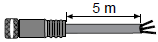 881 00 23932 – 4050 – 6380 – 100125881 00 153881 00 154881 00 155881 00 156Allonge par câble en PVC, longueur 5 m, 3 conducteurs 0,14 mm² avec connecteur M12 femelle vissable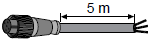 881 00 23832 – 4050 – 6380 – 100125881 00 153881 00 154881 00 155881 00 156Connecteur droit ØM8, 3 broches femelles, IP67881 00 20232 – 4050 – 6380 – 100125881 00 153881 00 154881 00 155881 00 156Connecteur coudé à 90° ØM8, 3 broches femelles, IP67881 00 203Représentation de détecteur sans contact, PNP et NPNReprésentation de détecteur sans contact, PNP et NPNReprésentation de détecteur sans contact, PNP et NPNReprésentation de détecteur sans contact, PNP et NPNReprésentation de détecteur sans contact, PNP et NPNBranchement PNPBranchement PNPBranchement NPNBranchement NPNPressostat ou manocontactDétecteur inductif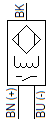 Détecteur magnétique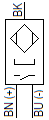 Détecteur magnétiqueDétecteur capacitif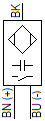 Détecteur photoélectrique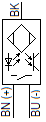 Affectation des sorties automateAffectation des sorties automateAffectation des sorties automateAffectation des entrées automateAffectation des entrées automateAffectation des entrées automateAdresseMnémoniquePilotageAdresseMnémoniqueDétecteur%Q3.8Mettre en énergie0Y1%I4.5Présence pression0S1%Q3.9Sortir plateaux de massage1Y1%I4.6Vérin 1A1 (plateau de massage) rentré1B10%Q3.9Sortir plateaux de massage1Y1%I4.7Vérin 1A1 (plateau de massage) sorti1B11%Q3.10Rentrer plateaux de massage1Y2%I4.8Vérin 1A2 (plateau de massage) rentré1B20%Q3.10Rentrer plateaux de massage1Y2%I4.9Vérin 1A2 (plateau de massage) sorti1B21%Q3.13Rotation vis d’Archimède sens horaireKM30%I4.10Vérin 1A3 (plateau de massage) rentré1B30%Q3.13Rotation vis d’Archimède sens horaireKM30%I4.11Vérin 1A3 (plateau de massage) sorti1B31%Q3.14Rotation vis d’Archimède sens anti-horaireKM31%I4.12Vérin 1A4 (plateau de massage) rentré1B40%Q3.14Rotation vis d’Archimède sens anti-horaireKM31%I4.13Vérin 1A4 (plateau de massage) sorti1B41Moteur Asynchrone Triphasé (extrait du catalogue LEROY SOMER)Moteur Asynchrone Triphasé (extrait du catalogue LEROY SOMER)Moteur Asynchrone Triphasé (extrait du catalogue LEROY SOMER)Moteur Asynchrone Triphasé (extrait du catalogue LEROY SOMER)Moteur Asynchrone Triphasé (extrait du catalogue LEROY SOMER)Moteur Asynchrone Triphasé (extrait du catalogue LEROY SOMER)RéférencePu - kWN - min-1Cos  - %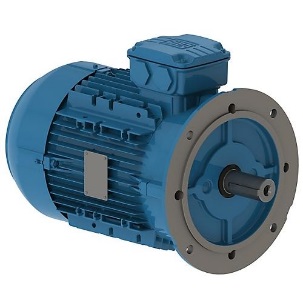 LS 63 M0,1213800,756LS 71 M0,3714200,772LS 80 L0,914250,7373LS 90 L1,514280,8278,5LS 100 L2,214360,8181LS 112 M414380,8284,2Disjoncteurs-moteurs magnétothermique		Modèle GV2 ME 	(Extrait du catalogue SCHNEIDER)Disjoncteurs-moteurs magnétothermique		Modèle GV2 ME 	(Extrait du catalogue SCHNEIDER)Disjoncteurs-moteurs magnétothermique		Modèle GV2 ME 	(Extrait du catalogue SCHNEIDER)Disjoncteurs-moteurs magnétothermique		Modèle GV2 ME 	(Extrait du catalogue SCHNEIDER)Disjoncteurs-moteurs magnétothermique		Modèle GV2 ME 	(Extrait du catalogue SCHNEIDER)Disjoncteurs-moteurs magnétothermique		Modèle GV2 ME 	(Extrait du catalogue SCHNEIDER)Disjoncteurs-moteurs magnétothermique		Modèle GV2 ME 	(Extrait du catalogue SCHNEIDER)Disjoncteurs-moteurs magnétothermique		Modèle GV2 ME 	(Extrait du catalogue SCHNEIDER)Disjoncteurs-moteurs magnétothermique		Modèle GV2 ME 	(Extrait du catalogue SCHNEIDER)Disjoncteurs-moteurs magnétothermique		Modèle GV2 ME 	(Extrait du catalogue SCHNEIDER)Disjoncteurs-moteurs magnétothermique		Modèle GV2 ME 	(Extrait du catalogue SCHNEIDER)Disjoncteurs-moteurs magnétothermique		Modèle GV2 ME 	(Extrait du catalogue SCHNEIDER)Disjoncteurs-moteurs de 0,09 à 15 kWDisjoncteurs-moteurs de 0,09 à 15 kWDisjoncteurs-moteurs de 0,09 à 15 kWDisjoncteurs-moteurs de 0,09 à 15 kWDisjoncteurs-moteurs de 0,09 à 15 kWDisjoncteurs-moteurs de 0,09 à 15 kWDisjoncteurs-moteurs de 0,09 à 15 kWDisjoncteurs-moteurs de 0,09 à 15 kWDisjoncteurs-moteurs de 0,09 à 15 kWDisjoncteurs-moteurs de 0,09 à 15 kWDisjoncteurs-moteurs de 0,09 à 15 kWDisjoncteurs-moteurs de 0,09 à 15 kWPuissances normalisées des moteurs triphasés 50/60 Hz – AC3Puissances normalisées des moteurs triphasés 50/60 Hz – AC3Puissances normalisées des moteurs triphasés 50/60 Hz – AC3Puissances normalisées des moteurs triphasés 50/60 Hz – AC3Puissances normalisées des moteurs triphasés 50/60 Hz – AC3Puissances normalisées des moteurs triphasés 50/60 Hz – AC3Puissances normalisées des moteurs triphasés 50/60 Hz – AC3Puissances normalisées des moteurs triphasés 50/60 Hz – AC3Puissances normalisées des moteurs triphasés 50/60 Hz – AC3Plage de réglage des déclencheurs thermiquesCourant de déclenchement magnétique Id±20%Référence400/415 V400/415 V400/415 V500 V500 V500 V690 V690 V690 VPlage de réglage des déclencheurs thermiquesCourant de déclenchement magnétique Id±20%RéférencePUcuIcsPUcuIcsPUcuIcsPlage de réglage des déclencheurs thermiquesCourant de déclenchement magnétique Id±20%Référence(kW)(kA)(%)(kW)(kA)(%)(kW)(kA)(%)(A)(A)RéférenceCommande par boutons poussoirs 	-	Raccordement par vis-étriersCommande par boutons poussoirs 	-	Raccordement par vis-étriersCommande par boutons poussoirs 	-	Raccordement par vis-étriersCommande par boutons poussoirs 	-	Raccordement par vis-étriersCommande par boutons poussoirs 	-	Raccordement par vis-étriersCommande par boutons poussoirs 	-	Raccordement par vis-étriersCommande par boutons poussoirs 	-	Raccordement par vis-étriersCommande par boutons poussoirs 	-	Raccordement par vis-étriersCommande par boutons poussoirs 	-	Raccordement par vis-étriersCommande par boutons poussoirs 	-	Raccordement par vis-étriersCommande par boutons poussoirs 	-	Raccordement par vis-étriersCommande par boutons poussoirs 	-	Raccordement par vis-étriers0,09--------0,25 à 0,405GV2 ME030,12-----0,37--0,40 à 0,638GV2 ME040,25-----0,55--0,63 à 113GV2 ME050,55--0,55--0,75--1 à 1622,5GV2 ME060,75--1,1--1,53751,6 à 2,533,5GV2 ME071,5--2,2--33752,5 à 451GV2 ME082,2--35010043754 à 6,378GV2 ME104--5,5101007,53756 à 10138GV2 ME145,515507,567593759 à 14170GV2 ME167,5155096751537513 à 18223GV2 ME20915401147518,537517 à 23327GV2 ME2111154015475---20 à 25327GV2 ME2215105018,54752237524 à 32416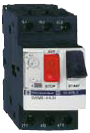 GV2 ME32Blocs de contactsBlocs de contactsBlocs de contactsBlocs de contactsBlocs de contactsBlocs de contactsBlocs de contactsBlocs de contactsBlocs de contactsBlocs de contactsDésignationDésignationDésignationMontageMontageNbreType de contactsType de contactsType de contactsRéférenceContacts auxiliaires instantanésContacts auxiliaires instantanésContacts auxiliaires instantanésFrontalFrontal1« F + O »« F + O »« F + O »GV AE113Contacts auxiliaires instantanésContacts auxiliaires instantanésContacts auxiliaires instantanésFrontalFrontal1« F + F »« F + F »« F + F »GV AE203Contacts auxiliaires instantanésContacts auxiliaires instantanésContacts auxiliaires instantanésLatéral à gaucheLatéral à gauche2« F + O »« F + O »« F + O »GV AN113Contacts auxiliaires instantanésContacts auxiliaires instantanésContacts auxiliaires instantanésLatéral à gaucheLatéral à gauche2« F + F »« F + F »« F + F »GV AN203Contacteurs-inverseurs TeSys d		Catégorie d’emploi AC-3	(Extrait du catalogue SCHNEIDER)Contacteurs-inverseurs TeSys d		Catégorie d’emploi AC-3	(Extrait du catalogue SCHNEIDER)Contacteurs-inverseurs TeSys d		Catégorie d’emploi AC-3	(Extrait du catalogue SCHNEIDER)Contacteurs-inverseurs TeSys d		Catégorie d’emploi AC-3	(Extrait du catalogue SCHNEIDER)Contacteurs-inverseurs TeSys d		Catégorie d’emploi AC-3	(Extrait du catalogue SCHNEIDER)Contacteurs-inverseurs TeSys d		Catégorie d’emploi AC-3	(Extrait du catalogue SCHNEIDER)Contacteurs-inverseurs TeSys d		Catégorie d’emploi AC-3	(Extrait du catalogue SCHNEIDER)Contacteurs-inverseurs TeSys d		Catégorie d’emploi AC-3	(Extrait du catalogue SCHNEIDER)Contacteurs-inverseurs TeSys d		Catégorie d’emploi AC-3	(Extrait du catalogue SCHNEIDER)Contacteurs-inverseurs TeSys d		Catégorie d’emploi AC-3	(Extrait du catalogue SCHNEIDER)Contacteurs-inverseurs TeSys d		Catégorie d’emploi AC-3	(Extrait du catalogue SCHNEIDER)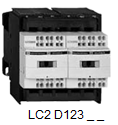 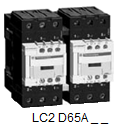 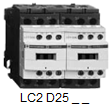 Contacteurs-inverseurs tripolairesContacteurs-inverseurs tripolairesContacteurs-inverseurs tripolairesContacteurs-inverseurs tripolairesContacteurs-inverseurs tripolairesContacteurs-inverseurs tripolairesContacteurs-inverseurs tripolairesContacteurs-inverseurs tripolairesContacteurs-inverseurs tripolairesContacteurs-inverseurs tripolairesPuissances normalisées des moteurs triphasés 50/60Hz en catégorie AC-3Puissances normalisées des moteurs triphasés 50/60Hz en catégorie AC-3Puissances normalisées des moteurs triphasés 50/60Hz en catégorie AC-3Puissances normalisées des moteurs triphasés 50/60Hz en catégorie AC-3Puissances normalisées des moteurs triphasés 50/60Hz en catégorie AC-3Puissances normalisées des moteurs triphasés 50/60Hz en catégorie AC-3Courant d’emploi en AC-3440V(A)Contacts auxiliairesContacts auxiliairesRéférence à compléter (réf. bobine)220/230V(kW)380/400V(kW)415V(kW)440V(kW)500V(kW)660/690V(kW)Courant d’emploi en AC-3440V(A)NONFRéférence à compléter (réf. bobine)Raccordement par vis-étriers ou connecteursRaccordement par vis-étriers ou connecteursRaccordement par vis-étriers ou connecteursRaccordement par vis-étriers ou connecteursRaccordement par vis-étriers ou connecteursRaccordement par vis-étriers ou connecteursRaccordement par vis-étriers ou connecteursRaccordement par vis-étriers ou connecteursRaccordement par vis-étriers ou connecteursRaccordement par vis-étriers ou connecteursConnexions puissance réalisées. Condamnation mécanique sans verrouillage électriqueConnexions puissance réalisées. Condamnation mécanique sans verrouillage électriqueConnexions puissance réalisées. Condamnation mécanique sans verrouillage électriqueConnexions puissance réalisées. Condamnation mécanique sans verrouillage électriqueConnexions puissance réalisées. Condamnation mécanique sans verrouillage électriqueConnexions puissance réalisées. Condamnation mécanique sans verrouillage électriqueConnexions puissance réalisées. Condamnation mécanique sans verrouillage électriqueConnexions puissance réalisées. Condamnation mécanique sans verrouillage électriqueConnexions puissance réalisées. Condamnation mécanique sans verrouillage électriqueConnexions puissance réalisées. Condamnation mécanique sans verrouillage électrique2,24445,55,5911LC2 D09…..35,55,55,57,57,51211LC2 D12…..47,59910101811LC2 D18…..5,511111115152511LC2 D25…..7,515151518,518,53211LC2 D32…..918,518,518,518,518,53811LC2 D38…..1118,5222222304011LC2 D40…..1522253030305011LC2 D50…..18,530373737376511LC2 D65…..2237454555458011LC2 D80…..2545454555459511LC2 D95…..Raccordement par connecteurs Everlink® à vis à tête cylindrique hexagonale creuseRaccordement par connecteurs Everlink® à vis à tête cylindrique hexagonale creuseRaccordement par connecteurs Everlink® à vis à tête cylindrique hexagonale creuseRaccordement par connecteurs Everlink® à vis à tête cylindrique hexagonale creuseRaccordement par connecteurs Everlink® à vis à tête cylindrique hexagonale creuseRaccordement par connecteurs Everlink® à vis à tête cylindrique hexagonale creuseRaccordement par connecteurs Everlink® à vis à tête cylindrique hexagonale creuseRaccordement par connecteurs Everlink® à vis à tête cylindrique hexagonale creuseRaccordement par connecteurs Everlink® à vis à tête cylindrique hexagonale creuseRaccordement par connecteurs Everlink® à vis à tête cylindrique hexagonale creuseConnexions puissance réalisées. Condamnation mécanique sans verrouillage électriqueConnexions puissance réalisées. Condamnation mécanique sans verrouillage électriqueConnexions puissance réalisées. Condamnation mécanique sans verrouillage électriqueConnexions puissance réalisées. Condamnation mécanique sans verrouillage électriqueConnexions puissance réalisées. Condamnation mécanique sans verrouillage électriqueConnexions puissance réalisées. Condamnation mécanique sans verrouillage électriqueConnexions puissance réalisées. Condamnation mécanique sans verrouillage électriqueConnexions puissance réalisées. Condamnation mécanique sans verrouillage électriqueConnexions puissance réalisées. Condamnation mécanique sans verrouillage électriqueConnexions puissance réalisées. Condamnation mécanique sans verrouillage électrique1118,5222222304011LC2 D40A…..1822253030335011LC2 D50A…..18,530303037376511LC2 D65A…..Raccordement par bornes à ressortRaccordement par bornes à ressortRaccordement par bornes à ressortRaccordement par bornes à ressortRaccordement par bornes à ressortRaccordement par bornes à ressortRaccordement par bornes à ressortRaccordement par bornes à ressortRaccordement par bornes à ressortRaccordement par bornes à ressortConnexions puissance réalisées. Condamnation mécanique sans verrouillage électriqueConnexions puissance réalisées. Condamnation mécanique sans verrouillage électriqueConnexions puissance réalisées. Condamnation mécanique sans verrouillage électriqueConnexions puissance réalisées. Condamnation mécanique sans verrouillage électriqueConnexions puissance réalisées. Condamnation mécanique sans verrouillage électriqueConnexions puissance réalisées. Condamnation mécanique sans verrouillage électriqueConnexions puissance réalisées. Condamnation mécanique sans verrouillage électriqueConnexions puissance réalisées. Condamnation mécanique sans verrouillage électriqueConnexions puissance réalisées. Condamnation mécanique sans verrouillage électriqueConnexions puissance réalisées. Condamnation mécanique sans verrouillage électrique2,24445,55,5911LC2 D093…..35,55,55,57,57,51211LC2 D123…..47,59910101811LC2 D183…..5,511111115152511LC2 D253…..7,515151518,518,53211LC2 D323…..Contacteurs-inverseurs TeSys d						(Extrait du catalogue SCHNEIDER)Contacteurs-inverseurs TeSys d						(Extrait du catalogue SCHNEIDER)Contacteurs-inverseurs TeSys d						(Extrait du catalogue SCHNEIDER)Contacteurs-inverseurs TeSys d						(Extrait du catalogue SCHNEIDER)Contacteurs-inverseurs TeSys d						(Extrait du catalogue SCHNEIDER)Contacteurs-inverseurs TeSys d						(Extrait du catalogue SCHNEIDER)Contacteurs-inverseurs TeSys d						(Extrait du catalogue SCHNEIDER)Contacteurs-inverseurs TeSys d						(Extrait du catalogue SCHNEIDER)Contacteurs-inverseurs TeSys d						(Extrait du catalogue SCHNEIDER)Contacteurs-inverseurs TeSys d						(Extrait du catalogue SCHNEIDER)Contacteurs-inverseurs TeSys d						(Extrait du catalogue SCHNEIDER)Contacteurs-inverseurs TeSys d						(Extrait du catalogue SCHNEIDER)Contacteurs-inverseurs TeSys d						(Extrait du catalogue SCHNEIDER)Contacteurs-inverseurs TeSys d						(Extrait du catalogue SCHNEIDER)Contacteurs-inverseurs TeSys d						(Extrait du catalogue SCHNEIDER)Courant alternatifCourant alternatifCourant alternatifCourant alternatifCourant alternatifCourant alternatifCourant alternatifCourant alternatifCourant alternatifCourant alternatifCourant alternatifCourant alternatifCourant alternatifCourant alternatifCourant alternatifVolts Volts 244248110115220230240380400415440500Contacteurs LC…. D09…. D150 et LC…. DT20…. DT40 (bobines antiparasitées d’origine sur D115 et D150)Contacteurs LC…. D09…. D150 et LC…. DT20…. DT40 (bobines antiparasitées d’origine sur D115 et D150)Contacteurs LC…. D09…. D150 et LC…. DT20…. DT40 (bobines antiparasitées d’origine sur D115 et D150)Contacteurs LC…. D09…. D150 et LC…. DT20…. DT40 (bobines antiparasitées d’origine sur D115 et D150)Contacteurs LC…. D09…. D150 et LC…. DT20…. DT40 (bobines antiparasitées d’origine sur D115 et D150)Contacteurs LC…. D09…. D150 et LC…. DT20…. DT40 (bobines antiparasitées d’origine sur D115 et D150)Contacteurs LC…. D09…. D150 et LC…. DT20…. DT40 (bobines antiparasitées d’origine sur D115 et D150)Contacteurs LC…. D09…. D150 et LC…. DT20…. DT40 (bobines antiparasitées d’origine sur D115 et D150)Contacteurs LC…. D09…. D150 et LC…. DT20…. DT40 (bobines antiparasitées d’origine sur D115 et D150)Contacteurs LC…. D09…. D150 et LC…. DT20…. DT40 (bobines antiparasitées d’origine sur D115 et D150)Contacteurs LC…. D09…. D150 et LC…. DT20…. DT40 (bobines antiparasitées d’origine sur D115 et D150)Contacteurs LC…. D09…. D150 et LC…. DT20…. DT40 (bobines antiparasitées d’origine sur D115 et D150)Contacteurs LC…. D09…. D150 et LC…. DT20…. DT40 (bobines antiparasitées d’origine sur D115 et D150)Contacteurs LC…. D09…. D150 et LC…. DT20…. DT40 (bobines antiparasitées d’origine sur D115 et D150)Contacteurs LC…. D09…. D150 et LC…. DT20…. DT40 (bobines antiparasitées d’origine sur D115 et D150)50 / 60 Hz50 / 60 HzB7D7E7F7FE7M7P7U7Q7V7N7R7-Contacteurs LC…. D80…. D115Contacteurs LC…. D80…. D115Contacteurs LC…. D80…. D115Contacteurs LC…. D80…. D115Contacteurs LC…. D80…. D115Contacteurs LC…. D80…. D115Contacteurs LC…. D80…. D115Contacteurs LC…. D80…. D115Contacteurs LC…. D80…. D115Contacteurs LC…. D80…. D115Contacteurs LC…. D80…. D115Contacteurs LC…. D80…. D115Contacteurs LC…. D80…. D115Contacteurs LC…. D80…. D115Contacteurs LC…. D80…. D11550 Hz50 HzB5D5E5F5FE5M5P5U5Q5V5N5R5S560 Hz60 HzB6-E6F6-M6-U6Q6--R6-Courant continuCourant continuCourant continuCourant continuCourant continuCourant continuCourant continuCourant continuCourant continuCourant continuCourant continuCourant continuCourant continuCourant continuCourant continuVolts  ….Volts  ….Volts  ….Volts  ….122436486072110125220250440Contacteurs LC…. D09…. D65A et LC…. DT20…. DT80A (bobines antiparasitées d’origine)Contacteurs LC…. D09…. D65A et LC…. DT20…. DT80A (bobines antiparasitées d’origine)Contacteurs LC…. D09…. D65A et LC…. DT20…. DT80A (bobines antiparasitées d’origine)Contacteurs LC…. D09…. D65A et LC…. DT20…. DT80A (bobines antiparasitées d’origine)Contacteurs LC…. D09…. D65A et LC…. DT20…. DT80A (bobines antiparasitées d’origine)Contacteurs LC…. D09…. D65A et LC…. DT20…. DT80A (bobines antiparasitées d’origine)Contacteurs LC…. D09…. D65A et LC…. DT20…. DT80A (bobines antiparasitées d’origine)Contacteurs LC…. D09…. D65A et LC…. DT20…. DT80A (bobines antiparasitées d’origine)Contacteurs LC…. D09…. D65A et LC…. DT20…. DT80A (bobines antiparasitées d’origine)Contacteurs LC…. D09…. D65A et LC…. DT20…. DT80A (bobines antiparasitées d’origine)Contacteurs LC…. D09…. D65A et LC…. DT20…. DT80A (bobines antiparasitées d’origine)Contacteurs LC…. D09…. D65A et LC…. DT20…. DT80A (bobines antiparasitées d’origine)Contacteurs LC…. D09…. D65A et LC…. DT20…. DT80A (bobines antiparasitées d’origine)Contacteurs LC…. D09…. D65A et LC…. DT20…. DT80A (bobines antiparasitées d’origine)Contacteurs LC…. D09…. D65A et LC…. DT20…. DT80A (bobines antiparasitées d’origine)U de 0,7…. 1,25UcU de 0,7…. 1,25UcU de 0,7…. 1,25UcU de 0,7…. 1,25UcJDBDCDEDNDSDFDGDMDUDRDContacteurs LC…. D115 et LC…. D150 (bobines antiparasitées d’origine)Contacteurs LC…. D115 et LC…. D150 (bobines antiparasitées d’origine)Contacteurs LC…. D115 et LC…. D150 (bobines antiparasitées d’origine)Contacteurs LC…. D115 et LC…. D150 (bobines antiparasitées d’origine)Contacteurs LC…. D115 et LC…. D150 (bobines antiparasitées d’origine)Contacteurs LC…. D115 et LC…. D150 (bobines antiparasitées d’origine)Contacteurs LC…. D115 et LC…. D150 (bobines antiparasitées d’origine)Contacteurs LC…. D115 et LC…. D150 (bobines antiparasitées d’origine)Contacteurs LC…. D115 et LC…. D150 (bobines antiparasitées d’origine)Contacteurs LC…. D115 et LC…. D150 (bobines antiparasitées d’origine)Contacteurs LC…. D115 et LC…. D150 (bobines antiparasitées d’origine)Contacteurs LC…. D115 et LC…. D150 (bobines antiparasitées d’origine)Contacteurs LC…. D115 et LC…. D150 (bobines antiparasitées d’origine)Contacteurs LC…. D115 et LC…. D150 (bobines antiparasitées d’origine)Contacteurs LC…. D115 et LC…. D150 (bobines antiparasitées d’origine)U de 0,75…. 1,2UcU de 0,75…. 1,2UcU de 0,75…. 1,2UcU de 0,75…. 1,2Uc-BD-EDNDSDFDGDMDUDRDBarrières immatérielles, type 4 – Portée standard		(Extrait du catalogue SCHNEIDER)Barrières immatérielles, type 4 – Portée standard		(Extrait du catalogue SCHNEIDER)Barrières immatérielles, type 4 – Portée standard		(Extrait du catalogue SCHNEIDER)Barrières immatérielles, type 4 – Portée standard		(Extrait du catalogue SCHNEIDER)Barrières immatérielles, type 4 – Portée standard		(Extrait du catalogue SCHNEIDER)Barrières immatérielles, type 4 – Portée standard		(Extrait du catalogue SCHNEIDER)Barrières immatérielles, type 4 – Portée standard		(Extrait du catalogue SCHNEIDER)Couples émetteurs-récepteurs pour détection du doigtRésolution 14 mm. Portée de 0 ….. 3 ou 1 ….. 6 m, sélectionnable par câblageCouples émetteurs-récepteurs pour détection du doigtRésolution 14 mm. Portée de 0 ….. 3 ou 1 ….. 6 m, sélectionnable par câblageCouples émetteurs-récepteurs pour détection du doigtRésolution 14 mm. Portée de 0 ….. 3 ou 1 ….. 6 m, sélectionnable par câblageCouples émetteurs-récepteurs pour détection du doigtRésolution 14 mm. Portée de 0 ….. 3 ou 1 ….. 6 m, sélectionnable par câblageCouples émetteurs-récepteurs pour détection du doigtRésolution 14 mm. Portée de 0 ….. 3 ou 1 ….. 6 m, sélectionnable par câblageCouples émetteurs-récepteurs pour détection du doigtRésolution 14 mm. Portée de 0 ….. 3 ou 1 ….. 6 m, sélectionnable par câblageCouples émetteurs-récepteurs pour détection du doigtRésolution 14 mm. Portée de 0 ….. 3 ou 1 ….. 6 m, sélectionnable par câblageHauteur protégéemmHauteur totalemmNombre de faisceauxTemps de réponsemsPFHDIEC 61508RéférenceMassekg6106636091,75  10-8XUSL4E14F061N1,276081375112,00  10-8XUSL4E14F076N1,591096390132,24  10-8XUSL4E14F091N1,7Couples émetteurs-récepteurs pour détection de la mainRésolution 30 mm. Portée de 0 ….. 4 ou 0 ….. 12 m, sélectionnable par câblageCouples émetteurs-récepteurs pour détection de la mainRésolution 30 mm. Portée de 0 ….. 4 ou 0 ….. 12 m, sélectionnable par câblageCouples émetteurs-récepteurs pour détection de la mainRésolution 30 mm. Portée de 0 ….. 4 ou 0 ….. 12 m, sélectionnable par câblageCouples émetteurs-récepteurs pour détection de la mainRésolution 30 mm. Portée de 0 ….. 4 ou 0 ….. 12 m, sélectionnable par câblageCouples émetteurs-récepteurs pour détection de la mainRésolution 30 mm. Portée de 0 ….. 4 ou 0 ….. 12 m, sélectionnable par câblageCouples émetteurs-récepteurs pour détection de la mainRésolution 30 mm. Portée de 0 ….. 4 ou 0 ….. 12 m, sélectionnable par câblageCouples émetteurs-récepteurs pour détection de la mainRésolution 30 mm. Portée de 0 ….. 4 ou 0 ….. 12 m, sélectionnable par câblageHauteur protégéemmHauteur totalemmNombre de faisceauxTemps de réponsemsPFHDIEC 61508RéférenceMassekg6106633191,06  10-8XUSL4E30H061N1,27608133810,51,19  10-8XUSL4E30H076N1,59109634612,51,30  10-8XUSL4E30H091N1,7Couples émetteurs-récepteurs pour détection du corps2, 3 ou 4 faisceaux sur la hauteur. Portée de 0 ….. 4 ou 0 ….. 12 m, sélectionnable par câblageCouples émetteurs-récepteurs pour détection du corps2, 3 ou 4 faisceaux sur la hauteur. Portée de 0 ….. 4 ou 0 ….. 12 m, sélectionnable par câblageCouples émetteurs-récepteurs pour détection du corps2, 3 ou 4 faisceaux sur la hauteur. Portée de 0 ….. 4 ou 0 ….. 12 m, sélectionnable par câblageCouples émetteurs-récepteurs pour détection du corps2, 3 ou 4 faisceaux sur la hauteur. Portée de 0 ….. 4 ou 0 ….. 12 m, sélectionnable par câblageCouples émetteurs-récepteurs pour détection du corps2, 3 ou 4 faisceaux sur la hauteur. Portée de 0 ….. 4 ou 0 ….. 12 m, sélectionnable par câblageCouples émetteurs-récepteurs pour détection du corps2, 3 ou 4 faisceaux sur la hauteur. Portée de 0 ….. 4 ou 0 ….. 12 m, sélectionnable par câblageCouples émetteurs-récepteurs pour détection du corps2, 3 ou 4 faisceaux sur la hauteur. Portée de 0 ….. 4 ou 0 ….. 12 m, sélectionnable par câblageHauteur protégéemmHauteur totalemmNombre de faisceaux / espacementTemps de réponsemsPFHDIEC 61508RéférenceMassekg5106772 / 500mm2,56,89  10-9XUSL4E2BB051N1,18109773 / 400mm37,55  10-9XUSL4E3BB081N1,691010774 / 300mm38,21  10-9XUSL4E4BB091N1,7Module de sécurité préconisé : XPS-AFLModule de sécurité préconisé : XPS-AFLModule de sécurité préconisé : XPS-AFLModule de sécurité préconisé : XPS-AFLModule de sécurité préconisé : XPS-AFLModule de sécurité préconisé : XPS-AFLModule de sécurité préconisé : XPS-AFL22Carter réducteur84Bague Nilos161Bouchon cuvette544Clinquant20Event à soupape83Bague Nilos137Rondelle d’épaulement543Clinquant19Clavette59-dBouchon d’obturation135Bague d’étanchéité542Clinquant17Entretoise59-cBouchon d’obturation133Rondelle d’épaulement538Clinquant12Circlips59-bBouchon d’obturation132Circlips537Clinquant11Roulement 35/80 (1 rangée)59-aBouchon d’obturation131Bouchon cuvette536Clinquant9Bague d’étanchéité59Bouchon d’obturation119Entretoise535Clinquant8Clavette45Roulement à bille (1 rangée)116Frein filetage534Clinquant7Arbre de sortie43Clavette114Rondelle d’arrêt533Clinquant6Roue42Roulement à bille (1 rangée)113Ecrou de réglage523Clinquant5Arbre pignon39Circlips102Produit d’étanchéité522Clinquant4Roue37Roulement à bille (2 rangées)101Vis H521Clinquant3Arbre pignon31Clavette100Couvercle réducteur508Clinquant2Roue30Roulement à bille (1 rangée)89Bouchon cuvette507Clinquant1Pignon moteur25Roulement 40/80 (1 rangée)88Circlips506ClinquantRep.DésignationRep.DésignationRep.DésignationRep.DésignationdDBRéférenceTypeQuantité35721730207ARouleaux coniques23572176207Une rangée de bille5357217NU 207ERouleaux cylindriques23572273207 BDeux rangées de bille635802130307ARouleaux coniques43580216307Une rangée de bille8358021NU 307 EG15Rouleaux cylindriques10358034,93307 BDeux rangées de bille24080186208Une rangée de bille440803233208ARouleaux coniques7408023NU 2208ERouleaux cylindriques0408030,23208 BDeux rangées de bille040902330308ARouleaux coniques14090236308Une rangée de bille8409033NU 2308EG15Rouleaux cylindriques12409036,53308 BDeux rangées de bille1245851930209CRouleaux coniques54585196209Une rangée de bille8458519NU 209ERouleaux cylindriques10458530,23209 ADeux rangées de bille4451002530309ARouleaux coniques545100256309Une rangée de bille64510025NU 309Rouleaux cylindriques04510039,73309 ADeux rangées de bille2509030,23210 ADeux rangées de bille85090206210Une rangée de bille1050902030210CRouleaux coniques0509020NU 210ERouleaux cylindriques55011044,43310 ADeux rangées de bille150110276310Une rangée de bille0501102730310ARouleaux coniques25011027NU 310EG15Rouleaux cylindriques5